Publicado en Madrid el 30/04/2020 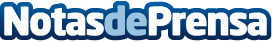 '¡Eres lo más!', cuidados naturales para la piel de mujeres extraordinarias, según MustelaBálsamo lactancia, aceite, crema y sérum estrías, en Mustela se puede encontrar toda una gama de productos elaborados con ingredientes de origen natural y enfocados al cuidado de la piel de la mujer durante la maternidadDatos de contacto:Autor91 411 58 68Nota de prensa publicada en: https://www.notasdeprensa.es/eres-lo-mas-cuidados-naturales-para-la-piel-de Categorias: Medicina Sociedad Infantil Ocio para niños http://www.notasdeprensa.es